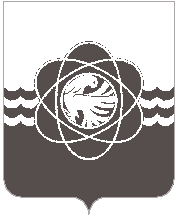 В соответствии с планом-графиком заседаний городских методических объединений дошкольных образовательных организаций с 20.05.2021 по 31.05.2021 в муниципальных бюджетных дошкольных образовательных организациях прошли заседания городских методических формирований, в которых приняли участие 102 педагога ДОО.                                                     На основании решений заседаний городских методических формирований педагогов дошкольных образовательных организаций, в целях совершенствования педагогического мастерства, Комитет по образованию рекомендует:	Музыкальным руководителям:- принять к сведению и использовать в педагогической практике опыт работы Кравцовой Н.В., музыкального руководителя МБДОУ «Детский сад «Ивушка» г. Десногорска, по теме: «Музыкально-дидактические игры как средство развития творческих способностей дошкольников»;- продолжить изучение новинок методической литературы по музыкальному развитию дошкольников.Воспитателям подготовительных групп:- одобрить и применять в педагогической практике материал Безбожной Т.М. и Пономаревой Е.Н., воспитателей МБДОУ д/с «Лесная сказка» г. Десногорск», по теме: «Пусть у каждого ребенка будет светлый дом»;- использовать в работе по подготовке детей к школе квест-игру «Мы будущие первоклассники», Анненковой Н.В., воспитателя МБДОУ «Детский сад «Чебурашка»                 г. Десногорска;- принять к сведению проект Фокиной Т.М., воспитателя МБДОУ «Детский сад «Мишутка» г. Десногорска, по теме «Образовательная робототехника для дошкольников»;- использовать в работе методические рекомендации Фоменковой Е.Б., воспитателя МБДОУ «Детский сад «Ласточка» г. Десногорска,  по теме: «Развитие связной речи средствами художественной литературы».	Воспитателям средних и старших групп:- принять к сведению и использовать в работе материал презентации Шипулевой Т.В.. воспитателя МБДОУ д/с «Лесная сказка» г. Десногорска, по теме: «Развитие связной речи у детей старшего дошкольного возраста посредством театральной деятельности»;- одобрить и рекомендовать к использованию в педагогической практике презентацию Максименковой Ю.Г., воспитателя МБДОУ «Детский сад «Ласточка» г. Десногорска, по  теме: «Организация книжного уголка в детском саду»;- рекомендовать к использованию в работе материал Климовой Н.В., воспитателя МБДОУ «Детский сад «Ласточка» г. Десногорска, по теме: «Формирование млаших дошкольников о перелетных птицах»:- разместить на сайте Комитета по образованию материалы, предоставленные участниками методического объединения.Педагогам-психологам и социальным педагогам:- использовать в педагогической практике материал Балаганской О.А., педагога - психолога МБДОУ «Детский сад «Дюймовочка» г. Десногорск,  по теме: «Схема взаимосвязи в работе педагога-психолога и других специалистов ДОУ»;- принять к сведению доклад Емельяновой В.Б., педагога – психолога МБДОУ «Детский сад «Аленка» г. Десногорска, по теме: «Восстановление благополучия семьи ребенка- инвалида – важное направление деятельности педагога»;- разместить на сайте Комитета по образованию материалы, предоставленные участниками методического объединения.Воспитателям младших групп:- одобрить и рекомендовать использовать в педагогической практике опыт работы  Саганович Т.Ю., воспитателя МБДОУ д/с «Лесная сказка» г. Десногорска, по теме: «Нетрадиционные техники рисования с младшими дошкольниками»;- принять к сведению и рекомендовать к использованию в работе материал Суриной А.Н. и Михальковой Л.Н., воспитателей МБДОУ «Детский сад «Чебурашка» г. Десногорска. По теме: «Пальчиковые игры, как средство развития речи у детей младшего дошкольного возраста»;- одобрить и рекомендовать использовать в работе с детьми младшего дошкольного возраста материал из опыта работы Бессережневой Л.А., воспитателя МБДОУ «Детский сад «Ласточка»» г. Десногорска, по теме: «Пути активизации речи детей 3-4 лет»;- рекомендовать к использованию в работе список методической литературы, представленный Казачинской А.П., воспитателем МБДОУ д/с «Лесная сказка» г. Десногорска;- разместить на сайте Комитета по образованию материалы, предоставленные участниками методического объединения.Инструкторам по физической культуре:- одобрить и рекомендовать использовать в педагогической практике комплексы упражнений по профилактике плоскостопия, составленные Пучниной В.П., инструктором по физической культуре МБДОУ «Детский сад «Аленка» г. Десногорска;- использовать в педагогической практике опыт работы Скорогудаевой С.И., инструктора по физической культуре МБДОУ «Детский сад «Чебурашка» г. Десногорска, по оздоровительной работе в ДОУ с семьей;- принять к сведению  сообщение Безбожной Е.В., инструктора по физической культуре МБДОУ д/с «Лесная сказка» г. Десногорска, по теме: «Организация совместных форм взаимодействия с семьей с целью повышения воспитательного и оздоровительного потенциала восптанников»;- разместить на сайте Комитета по образованию материалы, предоставленные участниками методического объединения.Учителям – логопедам:- принять к сведению и использовать в работе материал Перфильевой Е.В., учителя-логопеда МБДОУ «Детский сад «Аленка» г Десногорска, по теме: «Дисграфия на почве нарушения языкового анализа и синтеза»;- принять к сведению материал Хазиковой О.В., учителя-логопеда МБДОУ «Детский сад «Ласточка» г. Десногорска, по теме: «Развитие языкового анализа и синтеза при устранении фонематической дислексии и дисграфии на почве нарушения языкового анализа и синтеза. Развитие слогового анализа и синтеза»;- принять к сведению материал Климовой О.В., учителя-логопеда МБДОУ «Детский сад «Чебурашка» г. Десногорска, по теме: «Развитие фонематического анализа и синтеза. Устранение аграмматической  дислексии и дисграфии»;- продолжать изучение новинок коррекционной литературы.Председатель Комитета							                   Т.В. ТокареваН.В.Немнонова3-18-20от__________________№ ____на  № ________ от __________                                Руководителям ДОО